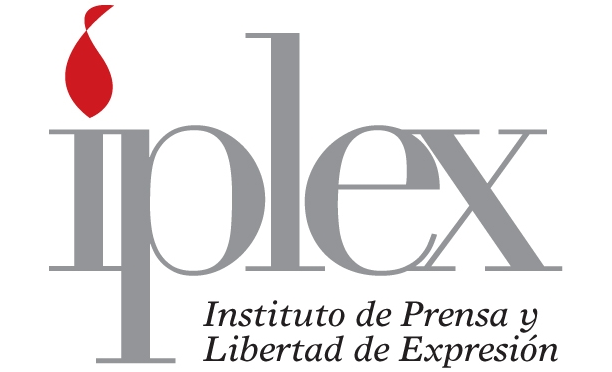 ACTA 95 /2013
11-09-2013Sesión de Junta Directiva del Instituto de Prensa y Libertad de Expresión (IPLEX), realizada el miércoles 11 de setiembre 2013 en el Hotel Bougainvillea con la asistencia de los siguientes miembros: Alejandro Delgado Faith, Presidente; Patricia Vega Jiménez, Vicepresidenta y Raúl Silesky Jiménez, Secretario. Ausentes con justificación: Yanancy Noguera Calderón, Tesorera; Marcela Angulo Grillo, Vocal I; Sergio Morales Chavarría, Vocal II y Evelyn Ardón Rodríguez, Fiscal.Se discute y aprueba la siguiente agenda:Lectura y aprobación del acta de la sesión anteriorInformesAsuntos AdministrativosVariosArtículo I: AgendaLectura y aprobación del acta de la sesión anterior.Artículo II: ActaSe discute y aprueba, con las respectivas observaciones de forma, el acta de la sesión anterior.Artículo III: Asuntos AdministrativosSobre la nueva página se informa que para finales de setiembre se tendrá la propuesta en línea.Artículo IV: InformesEl secretario informa sobre el Taller: “Por una  mejor regulación de Internet en América Latina: fortaleciendo estrategias”, días 20, 21 y 22 de agosto impartido en el Centro de Estudios en Libertad de Expresión y Acceso a la Información (CELE)  de la Universidad de Palermo, Buenos Aires, Argentina.  La idea es conformar un equipo latinoamericano de organizaciones que le den seguimiento al desarrollo de la Internet y las normas nacionales e internacionales que se aprueben con el fin de que continúe siendo un espacio de libre circulación de ideas: evitando el filtrado y bloqueo de contenidos, el papel de la sociedad civil y su gobernanza, la neutralidad de los intermediarios, las leyes de  copyright y su impacto en responsabilidad de intermediarios y políticas de filtrado, los ciberdelitos.El Presidente analiza el Taller de Alto Nivel sobre Acceso a la Información los días 10 y 11 de septiembre, en el Hotel Bouganvillea, Santo Domingo de Heredia. Actividad organizada por la Organización de Estados Americanos (OEA), la Presidencia de la República y la Comisión Nacional para el Mejoramiento de la Administración de Justicia. Se valora la importancia de la participación de la Alianza Regional y del IPLEX en esta actividad.El Presidente informa sobre el cuestionario para el lanzamiento del documento  Saber Más V, sobre el acceso a la información y los procesos electorales que se dará a conocer el 28 de setiembre, Día Mundial del Derecho a Saber.  El IPLEX ha participado en los cuatro anteriores documentos fortaleciendo su presencia en la región y apoyando a la Alianza Regional.Se atiende a Moisés Sánchez, Secretario Ejecutivo Alianza Regional por la Libre Expresión e Información quien agradece el apoyo del IPLEX  en todas sus iniciativas de la Alianza ya sea suministrando información, suscribiendo coadyuvancias, apoyando cartas en solidaridad con  organizaciones afiliadas en situaciones difíciles que ha enfrentan en sus países. Finalmente, reitera su apoyo al IPLEX y reconoce su importancia para la democracia como un actor fundamental de la sociedad civil.Artículo V: VariosSe recuerda la convocatoria a sesión de Junta Directiva el miércoles 9 de octubre a las 12 m.d. en Oller Abogados (DE LA ESTACIÓN DE TREN AL PACÍFICO 100 NORTE Y 50 ESTE, AVENIDA 18, CALLE 2)Alejandro Delgado Faith                         Raúl Silesky Jiménez         Presidente                                               Secretario